Phonics Home Learning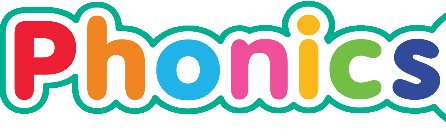 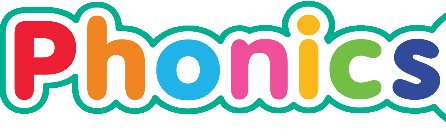 This week I would like you all to revise the following sounds:-s    a    t    p    i    n    m    dI have added some links to watch below:-https://www.bbc.co.uk/bitesize/topics/zf2yf4jhttps://www.youtube.com/watch?v=CRtjQEcnsochttps://www.youtube.com/watch?v=oYyoD2YxiDQHow many words can you write containing these sounds?e.g. sat, pat, matSend me a photograph of your writing on Seesaw